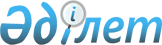 Об установлении размера платы за пользование жилищем из государственного жилищного фонда (из коммунального жилищного фонда)Постановление Сырдарьинского районного акимата Кызылординской области от 2 августа 2022 года № 205. Зарегистрировано в Министерстве юстиции Республики Казахстан 12 августа 2022 года № 29104
      В соответствии с пунктом 1 статьи 97 Закона Республики Казахстан "О жилищных отношениях" акимат Сырдарьинского района ПОСТАНОВЛЯЕТ:
      1. Установить размер платы за пользование жилищем из государственного жилищного фонда (из коммунального жилищного фонда) согласно приложению к настоящему постановлению.
      2. Контроль за исполнением настоящего постановления возложить на курирующего заместителя акима Сырдарьинского района.
      3. Настоящее постановление вводится в действие со дня первого официального опубликования. Размер платы за пользование жилищем из государственного жилищного фонда (из коммунального жилищного фонда)
					© 2012. РГП на ПХВ «Институт законодательства и правовой информации Республики Казахстан» Министерства юстиции Республики Казахстан
				
      Аким Сырдарьинского района 

М. Ергешбаев
Приложение к постановлению
акимата Сырдарьинского района
от 2 августа 2022 года № 205
№
Адрес жилища
Размер платы за один квадратный метр в месяц (тенге)
1
поселок Теренозек, улица Н. Ергешбаева,
дома № 1, № 1 В
124, 89
2
поселок Теренозек, улица Н. Ергешбаева,
дома № 1 Д, № 2 Г 
155, 54 
3
поселок Теренозек, улица Г. Муратбаева, 
дом № 95/В 
69, 71 
4
поселок Теренозек, улица К. Бөдеева, 
дом № 58
139, 87 
5
поселок Теренозек, улица Н.Бердикулова, дом № 2/1
112, 10 
6
село Айдарлы, улица К. Еспенбетулы,
дом № 33 А
126, 93 
7
село Акжарма, улица Cадык ахун, 
дом № 1 А 
156, 94 
8
село Аманкелди, улица Тышканбаева, 
дом № 90 А
156, 94 
9
село Когалыкол, улица Ж. Жабаева,
дома № 48 А, № 48 Б, № 48 В
163, 20 
10
село Когалыкол, улица А.Кунанбаева,
дом № 27
12, 03 
11
село Калжан ахун, улица Бейбитшилик,
дом № 5 
128,19 
12
село Калжан ахун, улица Бейбитшилик,
дома № 15, № 17, № 19
163, 20
13
село Н. Илиясова, улица А. Бейсенова,
дом № 46 
155, 55 
14
село Н. Илиясова, улица А. Кунанбаева,
дом № 8 
10, 32 
15
село Шаган, улица Ж. Омарова,
дома № 29, № 31, № 33
156, 94 
16
село Ширкейли, переулок К. Кожамжарова,
дома №13, № 15, № 17
156, 94 
17
село Ширкейли, переулок К. Кожамжарова, 
дома № 41, № 43 
15, 03 
18
село С. Сейфуллин, улица Зейн, дома
 № 3 А, № 3 Б, № 3 В
163, 80 
19
село С. Сейфуллин, улица Сарке батыр,
дом № 23
13, 06 
20
село Инкардария, улица Казыбек би,
дом № 23
91, 50 
21
село Инкардария, улица К. Сейдахметова,
дом № 7 
5, 79 
22
село Бесарык, улица М. Ауезова, дома
№ 65, № 67, № 69
125, 55 
23
село Бесарык, улица С.Минайдарова, 
дом № 18 А
125, 55
24
село А. Токмаганбетов, улица П. Есимова,
дома № 2 А, № 2 Б, № 2 В
156, 94 